MINISTÉRIO DA EDUCAÇÃO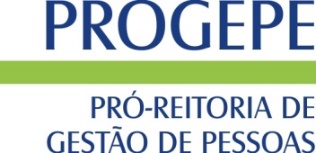 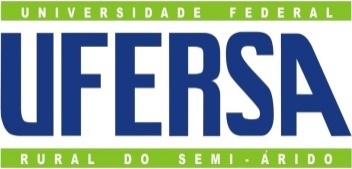 UNIVERSIDADE FEDERAL RURAL DO SEMI-ÁRIDOPRÓ-REITORIA DE GESTÃO DE PESSOASDIVISÃO DE ADMINISTRAÇÃO DE PESSOALPRORROGAÇÃO DE LICENÇA PATERNIDADE
____________________ento de _________________________________________________________ em _____/____/_____, PROCEDIMENTOSPreencher, imprimir e assinar o presente formulário;Anexar Cópia do CPF e da Certidão de Nascimento do(a) dependente;Instaurar Processo Administrativo.IDENTIFICAÇÃO DO(A) REQUERENTEIDENTIFICAÇÃO DO(A) REQUERENTENome completo:      Nome completo:      Cargo/Emprego/Função:      Matrícula SIAPE:        E-mail:      Telefone (com DDD):      Unidade de Lotação:      Unidade de Lotação:       REQUERIMENTO REQUERIMENTOConsiderando o nascimento de                                                                                                                  , em      /     /     , solicito Prorrogação da Licença Paternidade, de acordo com o Decreto nº 8.737, de 03 de maio de 2016, publicado no Diário Oficial da União em 04 de maio de 2016, que Institui o Programa de Prorrogação da Licença Paternidade para os servidores regidos pela Lei nº 8.112, de 11 de dezembro de 1990.A prorrogação da licença-paternidade será concedida ao servidor público que requeira o benefício no prazo de dois dias úteis após o nascimento ou a adoção e terá duração de quinze dias, além dos cinco dias concedidos pelo art. 208 da Lei nº 8.112, de 1990.     ,       de                           de 20     .    Local e data___________________________________________      Assinatura do(a) Servidor(a)/RequerenteConsiderando o nascimento de                                                                                                                  , em      /     /     , solicito Prorrogação da Licença Paternidade, de acordo com o Decreto nº 8.737, de 03 de maio de 2016, publicado no Diário Oficial da União em 04 de maio de 2016, que Institui o Programa de Prorrogação da Licença Paternidade para os servidores regidos pela Lei nº 8.112, de 11 de dezembro de 1990.A prorrogação da licença-paternidade será concedida ao servidor público que requeira o benefício no prazo de dois dias úteis após o nascimento ou a adoção e terá duração de quinze dias, além dos cinco dias concedidos pelo art. 208 da Lei nº 8.112, de 1990.     ,       de                           de 20     .    Local e data___________________________________________      Assinatura do(a) Servidor(a)/Requerente